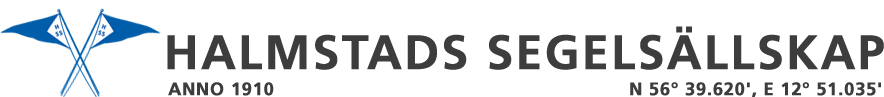 InbjudanGrand Prix Zoom8Datum: 17:e och 18:e september 2022Plats: Halmstads Segelsällskaps hamn och vattnen utanför.Tävlingens nivå: BlåBåtklass: Zoom8Arrangör: Halmstads Segelsällskap1.	ReglerTävlingen genomförs i överensstämmelse med reglerna så som de är definierade i Kappseglingsreglerna (KSR) samt med appendix S, Standardseglingsföreskrifter.1.2	När vattentemperaturen understiger +14ºC ska tävlande ha på sig kläder som ger gott skydd mot nedkylning i vatten, t.ex. våtdräkt eller torrdräkt.
2.	Villkor för att delta2.1	Tävlande båt ska vara ansvarsförsäkrad.2.2	Tävlingen gäller öppen klass och den som är ansvarig ombord ska vara medlem av en klubb ansluten till Svenska Seglarförbundet eller till sin nationella myndighet.
2.3	Den tävlande skall vara medlem i Zoom8 förbundet.2.4	Den tävlande deltar i regattan helt på egen risk. Se KSR 4, besluta att kappsegla.	Den arrangerande myndigheten accepterar inget ansvar för sak- eller personskador som någon råkat ut för i samband med eller före, under och efter regattan. 3.	Anmälan3.1	Anmälan ska göras i Sailarena senast den 11:e september 2022.3.2	Anmälningsavgiften är 400 kronor och betalas i Sailarena i samband med anmälan. Om avanmälan görs senast två veckor före tävlingen eller om arrangören avvisar en båts anmälan, kommer anmälningsavgiften att betalas tillbaka.
4.	Registrering och besiktning4.1	Registrering ska göras på tävlingsexpeditionen senast den 17:e september 09.00.4.2	Den som är ansvarig ombord ska kunna styrka klubbmedlemskap samt kunna visa båtens mätbrev eller motsvarande.4.3	Komplett ifylld rorsmansdeklaration ska lämnas i samband med registrering. Blanketten kan laddas ner på Zoom8 förbundets hemsida. Microsoft Word - Rorsmansdeklaration_Zoom8.doc (svensksegling.se)4.4	En båt, besättning eller utrustning kan när som helst kontrolleras avseende överensstämmelse med reglerna. På vattnet kan kappseglingskommittén eller tekniska kommittén instruera en båt att omedelbart bege sig till en anvisad plats för besiktning.4.5	Skadad eller förlorad utrustning får inte ersättas utan skriftligt tillstånd från kappseglingskommittén. Begäran om det skall göras till kappseglingskommittén vid första möjliga tillfälle.5.	Seglingsföreskrifter och information5.1	Seglingsföreskrifterna består av KSR appendix S, Standardseglingsföreskrifter, och kompletterande seglingsföreskrifter. De kompletterande seglingsföreskrifterna och annan officiell information kommer att finnas tillgängligt på den officiella anslagstavlan på HSS klubbhus.
6.	Tidsprogram6.1	Fredag den 16:e september 17.00 – 20.00	Registrering, besiktning                                  					och säkerhetskontroll.	Lördag den 17:e september 07.30 – 09.00	Registrering, besiktning					och säkerhetskontroll.	              		09.30	Skepparmöte.				11.00	Första planerade start.	Söndag den 18:e september 10.00	Första planerade start.					Ingen start efter 15.007.	Genomförande7.1 	6 kappseglingar är planerade.7.2	Banan anpassas så att seglingstiden blir 40 – 50 minuter.	Maxtid 100 minuter.8.	Kappseglingsområde och bana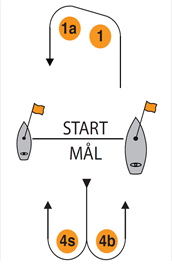 8.1	Kappseglingarna genomförs i farvattnen utanför Halmstads Hamn.8.2	Banan är en kryss-länsbana enligt skiss som seglas två varv.                                                                         	Start – 1 – 1a – 4s alt 4b – 1 – 1a – 4s alt 4b – mål.9.	Protester och straff9.1	KSR appendix P gäller.
9.2	KSR P5.1 Gräns för Open respektive Restricted är 6 sekundmeter stadig vind.10.	Poängberäkning10.1	KSR A5.3 gäller med följande avvikelser: 	Vid fyra eller färre kappseglingar räknas samtliga.	DNE, DNF, DNS, DSQ, BDF, OCS, RAF i kappseglingen tilldelas poäng enligt antal startande i respektive GP-tävling + 1 poäng.
10.2	Kappseglingskommittén gör inga ändringar av resultat 24 timmar efter den sista kappseglingen enligt de villkor som framgår av KSR 90.3e.
11.	Priser11.1 Pris delas ut till var 5:e deltagande båt.12. 	Regler för stödpersoner12.1  	Stödpersoner ska följa Svenska Seglarförbundets säkerhetskodex.
12.2	Stödperson ska sjösätta, förtöja och ta upp sin farkost (coach-båt) enligt anvisningar från arrangören.
12.3	Stödperson ska följa KSR 1, 2 och 55 samt inte utsätta en tävlande för risk att bryta mot KSR 41.
12.4 	Under kappsegling får en stödperson inte vara närmare en tävlande än 50 meter, utom när stödpersonen agerar enligt KSR 1.1.
Övrig information:	Gemensam förtäring planeras efter lördagens seglingar.Boende kan erbjudas hos Clarion Collection Hotel Norre Park till rabatterat pris. Detta görs via mejl till cc.norrepark@choice.se, eller på telefon: +46 (0)35-21 85 55 – ange i båda fallen koden ”Zoom8	Läs mer om boendet på denna länk: https://www.nordicchoicehotels.se/clarion/clarion-collection-hotel-norre-park/, Erbjudandet från Clarion Collection Hotel Norre Park gäller i mån av plats – och det är först till kvarn som gäller.Information om Halmstad: titta in på hemsidan  www.destinationhalmstad.seVälkomna till Halmstad!Namn: Olle BergDatum: 22:e februari 2022